О внесении изменений в Закон Республики Саха (Якутия) «О муниципальных выборах в Республике Саха (Якутия)»Статья 1 Внести в Закон Республики Саха (Якутия) от 28 сентября 2011 года 964-З № 815-IV «О муниципальных выборах в Республике Саха (Якутия)» следующие изменения:1) в статье 2:а) в пункте 32 слова «комплекс средств автоматизации ГАС «Выборы», предназначенный» заменить словами «техническое средство, предназначенное»;б) в пункте 46 слова «средств автоматизации ГАС «Выборы» заменить                    словами «технического средства»;2) в пункте 12 части 1 статьи 31 слова «в течение одного года со дня вступления в законную силу решения (постановления) суда о назначении административного наказания» заменить словами «до окончания срока, в течение которого лицо считается подвергнутым административному наказанию»;3) в пункте 3 статьи 63 слова «в пределах населенного пункта, в котором расположена избирательная комиссия» заменить словами «на территории, на которую распространяются полномочия избирательной комиссии»;4) в части 12 статьи 70:в абзаце первом слова «(за вычетом расходов на пересылку)» исключить;абзац второй дополнить словами «и закрыть этот счет»;5) в части 7 статьи 74 слова «краткие наименования избирательных объединений,» заменить словами «наименования политических партий в соответствии с частью 2                         статьи 35 настоящего Закона»;6) часть 2 статьи 87 дополнить пунктом 7 следующего содержания:«7) выявления факта несоблюдения кандидатом требований, установленных                     частью 3.4 статьи 38 настоящего Закона.»;7) в части 1 статьи 89 слово «только» исключить, дополнить словами                                   «в порядке, предусмотренном Федеральным законом «Об основных гарантиях избирательных прав и права на участие в референдуме граждан Российской Федерации», иными федеральными законами, если иное не установлено федеральным законодательством.».Статья 2 Настоящий Закон вступает в силу по истечении десяти дней после дня его официального опубликования.Глава Республики Саха (Якутия) 						А.НИКОЛАЕВг.Якутск, 21 ноября 2019 года            2188- З № 287-VI                                               З А К О НРЕСПУБЛИКИ САХА (ЯКУТИЯ)  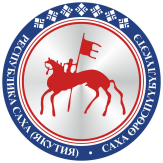                                       САХА ЈРЈСПҐҐБҐЛҐКЭТИНС О К У О Н А                                       